ОТДЕЛ КУЛЬТУРЫ                                                        АЛТАЙ  РЕСПУБЛИКАНЫН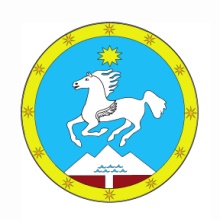 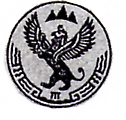 МУНИЦИПАЛЬНОГО                                            «УЛАГАН  АЙМАК»ОБРАЗОВАНИЯ                                                                        МУНИЦИПАЛ«УЛАГАНСКИЙ РАЙОН»                                                                         ТОЗОМОЛИНИНРЕСПУБЛИКИ АЛТАЙ                                             КУЛЬТУРА АЙЫНЧА БОЛУГИ     649750 с. Улаган                                                                 649750 Улаган jуртул. А.В. Санаа,18                                                                              А.В. Санаанын оромы, 18           тел./факс: 8-388-46-22-1-37                                                             тел./факс: 8-388-46-22-1-37      E-mail:ulagan.kultura@yandex.ru                                                   E-mail:ulagan.kultura@yandex.ru   «06» мая 2019г.                                                                                         № 89          Начальник							                       	С.О.Санаа№п/пНаименование учрежеденияДолжностьФИОСредняя заработная плата, рублей1.БУ «УРКЦ»ДиректорТабулгин С.И.54 583,3023Отдел культурыНачальникКуюков И.К.64 779,624Отдел культурыНачальникСанаа С.О.47 414,405Отдел культурыЗаместитель по административно хозяйственной частиЧелканашев В.В.33 609,426Отдел культурыЗаместитель по организационным вопросамКуюков Р.П.41 408,477Отдел культурыГлавный бухгалтерСаксаева А.А. 51 766,018Улаганская ДШИДиректорНатова Л.А. 46 141,009Улаганская ДШИЗаместитель директора по УРДробинина О.И.40 458,3010Улаганская ЦРБ ДректорЧуу З.М.52 891,6011Улаганская ЦРБЗаместитель директораМанзырова Ю.П.37 436,6012Акташская ДМШДиректорНагайцева И.А.59 797,5210Акташская ДМШГлавный бухгалтерКазанцева Т.А.34 655,04